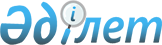 О районном бюджете на 2016-2018 годы
					
			С истёкшим сроком
			
			
		
					Решение Тюлькубасского районного маслихата Южно-Казахстанской области от 23 декабря 2015 года № 45/1-05. Зарегистрировано Департаментом юстиции Южно-Казахстанской области 31 декабря 2015 года № 3497. Срок действия решения - до 1 января 2017 года      В соответствии с пунктом 2 статьи 75 Бюджетного кодекса Республики Казахстан от 4 декабря 2008 года, подпунктом 1) пункта 1 статьи 6 Закона Республики Казахстан от 23 января 2001 года "О местном государственном управлении и самоуправлении в Республике Казахстан" и решением Южно-Казахстанского областного маслихата от 9 декабря 2015 года № 44/351-V "Об областном бюджете на 2016-2018 годы", зарегистрированного в Реестре государственной регистрации нормативных правовых актов за № 3458, Тюлькубасский районный маслихат РЕШИЛ:

      1. Утвердить районный бюджет Тюлькубасского района на 2016-2018 годы согласно приложениям 1, 2 и 3 соответственно, в том числе на 2016 год в следующих объемах:

      1) доходы – 11176330 тысяч тенге, в том числе по:

      налоговым поступлениям – 1165805 тысяч тенге;

      неналоговым поступлениям – 11996 тысяч тенге;

      поступления от продажи основного капитала – 29833 тысяч тенге;

      поступлениям трансфертов – 9968696 тысяч тенге;

      2) затраты – 12505596 тысяч тенге;

      3) чистое бюджетное кредитование – 62344 тысяч тенге, в том числе:

      бюджетные кредиты – 79537 тысяч тенге;

      погашение бюджетных кредитов – 17193 тысяч тенге;

      4) сальдо по операциям с финансовыми активами – 0, в том числе:

      приобретение финансовых активов – 0;

      поступление от продажи финансовых активов государства – 0;

      5) дефицит бюджета – - 1391610 тысяч тенге;

      6) финансирование дефицита бюджета – 1391610 тысяч тенге, в том числе:

      поступления займов – 79537 тысяч тенге;

      погашение займов – 17193 тысяч тенге;

      используемые остатки бюджетных средств – 1329266 тыс тенге.

      Сноска. Пункт 1 - в редакции решения Тюлькубасского районного маслихата Южно-Казахстанской области от 30.11.2016 № 7/1-06 (вводится в действие с 01.01.2016).

      2. Установить на 2016 год норматив распределения общей суммы поступлений индивидуального подоходного налога и социального налога:

      индивидуального подоходного налога с доходов, облагаемых у источника выплаты 62,7 процентов в районный бюджет;

      индивидуального подоходного налога с доходов, не облагаемых у источника выплаты 100 процентов в районный бюджет;

      индивидуального подоходного налога с доходов у ностранных граждан, облагаемых у источника выплаты 50 процентов в районный бюджет;

      социального налога 50 процентов в районный бюджет.

      Сноска. Пункт 2 - в редакции решения Тюлькубасского районного маслихата Южно-Казахстанской области от 30.11.2016 № 7/1-06 (вводится в действие с 01.01.2016).

      3. Предусмотреть на 2016 год размер субвенций, передаваемых из областного бюджета в бюджет Тюлькубасского района в сумме 4201656 тысяч тенге.

      4. Утвердить резерв акимата района на 2016 год в сумме 15000 тысяч тенге.

      5. Утвердить перечень бюджетных программ развития районного бюджета на 2016 год с разделением на бюджетные программы, направленные на реализацию бюджетных инвестиционных проектов (программ), согласно приложению 4.

      6. Утвердить перечень местных бюджетных программ, не подлежащих секвестру в процессе исполнения местного бюджета на 2016 год, согласно приложению 5.

      7. Утвердить перечень бюджетных программ каждого сельского и поселкового округа финансируемых из бюджета района на 2016-2018 годы, согласно приложению 6.

      8. Утвердить распределение трансфертов органам местного самоуправления между городами районного значения, селами, поселками, сельскими округами на 2016 год, согласно приложению 7.

      9. В соответствии с пунктом 9 статьи 139 Трудового Кодекса Республики Казахстан от 23 ноября 2015 года установить на 2016 год повышенные на двадцать пять процентов должностные оклады и тарифные ставки специалистам в области социального обеспечения, образования, культуры, спорта и ветеринарии, являющимся гражданскими служащими и работающим в сельской местности в организациях, финансируемых из районного бюджета, по сравнению с окладами и ставками гражданских служащих, занимающихся этими видами деятельности в городских условиях.

      10. Настоящее решение вводится в действие с 1 января 2016 года.

 Тюлькубасский районный бюджет на 2016 год      Сноска. Приложение 1 - в редакции решения Тюлькубасского районного маслихата Южно-Казахстанской области от 30.11.2016 № 7/1-06 (вводится в действие с 01.01.2016).

 Тюлькубасский районный бюджет на 2017 год Тюлькубасский районный бюджет на 2018 год Перечень бюджентых программ развития районного бюджета на 2016 год Перечень бюджетных программ не подлежащих секвестру в процесе исполнения местных бюджетов на 2016 год Перечень бюджетных программ каждого сельского и поселкового округа на 2016-2017 годы      Сноска. Приложение 6 - в редакции решения Тюлькубасского районного маслихата Южно-Казахстанской области от 30.11.2016 № 7/1-06 (вводится в действие с 01.01.2016).

 Распределение трансфертов органам местного самоуправления между городами районного значения, селами, поселками, сельскими округами      Сноска. Приложение 7 - в редакции решения Тюлькубасского районного маслихата Южно-Казахстанской области от 30.11.2016 № 7/1-06 (вводится в действие с 01.01.2016).


					© 2012. РГП на ПХВ «Институт законодательства и правовой информации Республики Казахстан» Министерства юстиции Республики Казахстан
				
      Председатель сессии

      районного маслихата

Л.Ешенкулова

      Секретарь районного

      маслихата

А.Сапаров
Приложение 1
к решению Тюлькубасского
районного маслихата
от 23 декабря 2015 года № 45/1-05Категория

Категория

Категория

Категория

Категория

Наименование

Сумма, тысяч тенге

Класс

Класс

Класс

Класс

Класс

Сумма, тысяч тенге

Подкласс

Подкласс

Подкласс

Сумма, тысяч тенге

1

1

1

1

1

2

3

1. Доходы

11 176 330 

1

1

Налоговые поступления

1 165 805 

01

01

Подоходный налог

470 313 

2

Индивидуальный подоходный налог

470 313 

03

03

Социальный налог

296 799 

1

Социальный налог

296 799 

04

04

Hалоги на собственность

337 038 

1

Hалоги на имущество

232 484 

3

Земельный налог

13 960 

4

Hалог на транспортные средства

86 794 

5

Единый земельный налог

3 800 

05

05

Внутренние налоги на товары, работы и услуги

46 455 

2

Акцизы

17 450 

3

Поступления за использование природных и других ресурсов

7 200 

4

Сборы за ведение предпринимательской и профессиональной деятельности

21 400 

5

Налог на игорный бизнес

405 

08

08

Обязательные платежи, взимаемые за совершение юридически значимых действий и (или) выдачу документов уполномоченными на то государственными органами или должностными лицами

15 200 

1

Государственная пошлина

15 200 

2

2

Неналоговые поступления

11 996 

01

01

Доходы от государственной собственности

3 665 

3

Дивиденды на государственные пакеты акций, находящиеся в государственной собственности

429 

5

Доходы от аренды имущества, находящегося в государственной собственности 

3 200 

7

Вознаграждения по кредитам, выданным из государственного бюджета

20 

9

Прочие доходы от государственной собственности

16 

04

04

Штрафы, пени, санкции, взыскания, налагаемые государственными учреждениями, финансируемыми из государственного бюджета, а также содержащимися и финансируемыми из бюджета (сметы расходов) Национального Банка Республики Казахстан 

635 

1

Штрафы, пени, санкции, взыскания, налагаемые государственными учреждениями, финансируемыми из государственного бюджета, а также содержащимися и финансируемыми из бюджета (сметы расходов) Национального Банка Республики Казахстан, за исключением поступлений от организаций нефтяного сектора 

635 

06

06

Прочие неналоговые поступления

7 696 

1

Прочие неналоговые поступления

7 696 

3

3

Поступления от продажи основного капитала

29 833 

01

01

Продажа государственного имущества, закрепленного за государственными учреждениями

1 174 

1

Продажа государственного имущества, закрепленного за государственными учреждениями

1 174 

03

03

Продажа земли и нематериальных активов

28 659 

1

Продажа земли

28 659 

4

4

Поступления трансфертов 

9 968 696 

02

02

Трансферты из вышестоящих органов государственного управления

9 968 696 

2

Трансферты из областного бюджета

9 968 696 

Функциональная группа

Функциональная группа

Функциональная группа

Функциональная группа

Наименование

Сумма, тысяч тенге

Функциональная подпрограмма

Функциональная подпрограмма

Функциональная подпрограмма

Функциональная подпрограмма

Сумма, тысяч тенге

Администратор бюджетных программ

Администратор бюджетных программ

Администратор бюджетных программ

Сумма, тысяч тенге

Программа

Программа

Сумма, тысяч тенге

1

1

1

1

2

3

2. Затраты

12 505 596 

01

Государственные услуги общего характера

800 540 

1

Представительные, исполнительные и другие органы, выполняющие общие функции государственного управления

622 420 

112

Аппарат маслихата района (города областного значения)

22 674 

001

Услуги по обеспечению деятельности маслихата района (города областного значения)

22 524 

003

Капитальные расходы государственного органа 

150 

122

Аппарат акима района (города областного значения)

152 021 

001

Услуги по обеспечению деятельности акима района (города областного значения)

124 951 

003

Капитальные расходы государственного органа 

27 070 

123

Аппарат акима района в городе, города районного значения, поселка, села, сельского округа

447 725 

001

Услуги по обеспечению деятельности акима района в городе, города районного значения, поселка, села, сельского округа

320 099 

022

Капитальные расходы государственного органа 

1 700 

032

Капитальные расходы подведомственных государственных учреждений и организаций

125 926 

2

Финансовая деятельность

2 483 

459

Отдел экономики и финансов района (города областного значения)

2 483 

003

Проведение оценки имущества в целях налогообложения

2 483 

9

Прочие государственные услуги общего характера

175 637 

458

Отдел жилищно-коммунального хозяйства, пассажирского транспорта и автомобильных дорог района (города областного значения)

40 460 

001

Услуги по реализации государственной политики на местном уровне в области жилищно-коммунального хозяйства, пассажирского транспорта и автомобильных дорог 

40 310 

013

Капитальные расходы государственного органа 

150 

459

Отдел экономики и финансов района (города областного значения)

44 043 

001

Услуги по реализации государственной политики в области формирования и развития экономической политики, государственного планирования, исполнения бюджета и управления коммунальной собственностью района (города областного значения)

43 497 

015

Капитальные расходы государственного органа

546 

472

Отдел строительства, архитектуры и градостроительства района (города областного значения)

91 134 

040

Развитие объектов государственных органов

91 134 

02

Оборона

97 109 

1

Военные нужды

14 892 

122

Аппарат акима района (города областного значения)

14 892 

005

Мероприятия в рамках исполнения всеобщей воинской обязанности

14 892 

2

Организация работы по чрезвычайным ситуациям

82 217 

122

Аппарат акима района (города областного значения)

82 217 

006

Предупреждение и ликвидация чрезвычайных ситуаций масштаба района (города областного значения)

74 752 

007

Мероприятия по профилактике и тушению степных пожаров районного (городского) масштаба, а также пожаров в населенных пунктах, в которых не созданы органы государственной противопожарной службы

7 465 

03

Общественный порядок, безопасность, правовая, судебная, уголовно-исполнительная деятельность

28 626 

9

Прочие услуги в области общественного порядка и безопасности

28 626 

458

Отдел жилищно-коммунального хозяйства, пассажирского транспорта и автомобильных дорог района (города областного значения)

28 626 

021

Обеспечение безопасности дорожного движения в населенных пунктах

28 626 

04

Образование

8 069 486 

1

Дошкольное воспитание и обучение

1 498 292 

123

Аппарат акима района в городе, города районного значения, поселка, села, сельского округа

238 556 

041

Реализация государственного образовательного заказа в дошкольных организациях образования

238 556 

464

Отдел образования района (города областного значения)

1 104 274 

040

Реализация государственного образовательного заказа в дошкольных организациях образования

1 104 274 

472

Отдел строительства, архитектуры и градостроительства района (города областного значения)

155 462 

037

Строительство и реконструкция объектов дошкольного воспитания и обучения

155 462 

2

Начальное, основное среднее и общее среднее образование

6 358 325 

123

Аппарат акима района в городе, города районного значения, поселка, села, сельского округа

1 847 

005

Организация бесплатного подвоза учащихся до школы и обратно в сельской местности

1 847 

464

Отдел образования района (города областного значения)

5 428 121 

003

Общеобразовательное обучение

5 355 469 

006

Дополнительное образование для детей

72 652 

472

Отдел строительства, архитектуры и градостроительства района (города областного значения)

928 357 

022

Строительство и реконструкция объектов начального, основного среднего и общего среднего образования

928 357 

9

Прочие услуги в области образования

212 869 

464

Отдел образования района (города областного значения)

212 869 

001

Услуги по реализации государственной политики на местном уровне в области образования 

22 139 

005

Приобретение и доставка учебников, учебно-методических комплексов для государственных учреждений образования района (города областного значения)

46972 

012

Капитальные расходы государственного органа 

150 

015

Ежемесячная выплата денежных средств опекунам (попечителям) на содержание ребенка-сироты (детей-сирот), и ребенка (детей), оставшегося без попечения родителей

21 434 

022

Выплата единовременных денежных средств казахстанским гражданам, усыновившим (удочерившим) ребенка (детей)-сироту и ребенка (детей), оставшегося без попечения родителей

2 386 

029

Обследование психического здоровья детей и подростков и оказание психолого-медико-педагогической консультативной помощи населениюу

7 146 

067

Капитальные расходы подведомственных государственных учреждений и организаций

112642 

05

Здравоохранение

75 

9

Прочие услуги в области здравоохранения

75 

123

Аппарат акима района в городе, города районного значения, поселка, села, сельского округа

75 

002

Организация в экстренных случаях доставки тяжелобольных людей до ближайшей организации здравоохранения, оказывающей врачебную помощь

75 

06

Социальная помощь и социальное обеспечение

375 794 

1

Социальное обеспечение

130 525 

451

Отдел занятости и социальных программ района (города областного значения)

125 761 

005

Государственная адресная социальная помощь

0 

016

Государственные пособия на детей до 18 лет

94 659 

025

Внедрение обусловленной денежной помощи по проекту Өрлеу

31 102 

464

Отдел образования района (города областного значения)

4 764 

030

Содержание ребенка (детей), переданного патронатным воспитателям

4 764 

2

Социальная помощь

205 555 

451

Отдел занятости и социальных программ района (города областного значения)

205 555 

002

Программа занятости

19 059 

004

Оказание социальной помощи на приобретение топлива специалистам здравоохранения, образования, социального обеспечения, культуры, спорта и ветеринарии в сельской местности в соответствии с законодательством Республики Казахстан

12 412 

006

Оказание жилищной помощи

3 494 

007

Социальная помощь отдельным категориям нуждающихся граждан по решениям местных представительных органов

33 397 

010

Материальное обеспечение детей-инвалидов, воспитывающихся и обучающихся на дому

4 542 

014

Оказание социальной помощи нуждающимся гражданам на дому

73 637 

017

Обеспечение нуждающихся инвалидов обязательными гигиеническими средствами и предоставление услуг специалистами жестового языка, индивидуальными помощниками в соответствии с индивидуальной программой реабилитации инвалида

59 014 

9

Прочие услуги в области социальной помощи и социального обеспечения

39 714 

451

Отдел занятости и социальных программ района (города областного значения)

39 714 

001

Услуги по реализации государственной политики на местном уровне в области обеспечения занятости и реализации социальных программ для населения

38 465 

011

Оплата услуг по зачислению, выплате и доставке пособий и других социальных выплат

600 

021

Капитальные расходы государственного органа 

150 

067

Капитальные расходы подведомственных государственных учреждений и организаций

499 

07

Жилищно-коммунальное хозяйство

1 451 501 

1

Жилищное хозяйство

673 928 

455

Отдел культуры и развития языков района (города областного значения)

11 485 

024

Ремонт объектов в рамках развития городов и сельских населенных пунктов по Дорожной карте занятости 2020

11 485 

464

Отдел образования района (города областного значения)

15 206 

026

Ремонт объектов в рамках развития городов и сельских населенных пунктов по Дорожной карте занятости 2020

15 206 

458

Отдел жилищно-коммунального хозяйства, пассажирского транспорта и автомобильных дорог района (города областного значения)

23 172 

002

Ремонт и благоустройство объектов в рамках развития городов и сельских населенных пунктов по Дорожной карте занятости 2020

23 172 

465

Отдел физической культуры и спорта района (города областного значения)

1 754 

009

Ремонт объектов в рамках развития городов и сельских населенных пунктов по Дорожной карте занятости 2020

1 754 

472

Отдел строительства, архитектуры и градостроительства района (города областного значения)

622 311 

003

Проектирование и (или) строительство, реконструкция жилья коммунального жилищного фонда

459 845 

004

Проектирование, развитие и (или) обустройство инженерно-коммуникационной инфраструктуры

162 466 

2

Коммунальное хозяйство

764 573 

458

Отдел жилищно-коммунального хозяйства, пассажирского транспорта и автомобильных дорог района (города областного значения)

764 573 

012

Функционирование системы водоснабжения и водоотведения

104 379 

048

Развитие благоустройства городов и населенных пунктов

322 789 

058

Развитие системы водоснабжения и водоотведения в сельских населенных пунктах

337 405 

3

Благоустройство населенных пунктов

13 000 

123

Аппарат акима района в городе, города районного значения, поселка, села, сельского округа

2 885 

008

Освещение улиц населенных пунктов

2 885 

458

Отдел жилищно-коммунального хозяйства, пассажирского транспорта и автомобильных дорог района (города областного значения)

10 115 

015

Освещение улиц населенных пунктов

6 126 

018

Благоустройство и озеленение населенных пунктов

3 989 

08

Культура, спорт, туризм и информационное пространство

443 288 

1

Деятельность в области культуры

115 255 

455

Отдел культуры и развития языков района (города областного значения)

115 255 

003

Поддержка культурно-досуговой работы

115 255 

2

Спорт

192 939 

123

Аппарат акима района в городе, города районного значения, поселка, села, сельского округа

125 

028

Реализация физкультурно-оздоровительных и спортивных мероприятий на местном уровне

125 

465

Отдел физической культуры и спорта района (города областного значения)

187 814 

001

Услуги по реализации государственной политики на местном уровне в сфере физической культуры и спорта

12 195 

004

Капитальные расходы государственного органа 

150 

005

Развитие массового спорта и национальных видов спорта 

165 157 

006

Проведение спортивных соревнований на районном (города областного значения) уровне

3 586 

007

Подготовка и участие членов сборных команд района (города областного значения) по различным видам спорта на областных спортивных соревнованиях

5 665 

032

Капитальные расходы подведомственных государственных учреждений и организаций

1 061 

472

Отдел строительства, архитектуры и градостроительства района (города областного значения)

5 000 

008

Развитие объектов спорта 

5 000 

3

Информационное пространство

79 633 

455

Отдел культуры и развития языков района (города областного значения)

67 550 

006

Функционирование районных (городских) библиотек

58 656 

007

Развитие государственного языка и других языков народа Казахстана

8 894 

456

Отдел внутренней политики района (города областного значения)

12 083 

002

Услуги по проведению государственной информационной политики

12 083 

9

Прочие услуги по организации культуры, спорта, туризма и информационного пространства

55 461 

455

Отдел культуры и развития языков района (города областного значения)

23 651 

001

Услуги по реализации государственной политики на местном уровне в области развития языков и культуры

12 139 

010

Капитальные расходы государственного органа 

150 

032

Капитальные расходы подведомственных государственных учреждений и организаций

11 362 

456

Отдел внутренней политики района (города областного значения)

31 810 

001

Услуги по реализации государственной политики на местном уровне в области информации, укрепления государственности и формирования социального оптимизма граждан

22 712 

003

Реализация мероприятий в сфере молодежной политики

8 948 

006

Капитальные расходы государственного органа 

150 

09

Топливно-энергетический комплекс и недропользование

268 678 

9

Прочие услуги в области топливно-энергетического комплекса и недропользования

268 678 

458

Отдел жилищно-коммунального хозяйства, пассажирского транспорта и автомобильных дорог района (города областного значения)

268 678 

036

Развитие газотранспортной системы 

268 678 

10

Сельское, водное, лесное, рыбное хозяйство, особо охраняемые природные территории, охрана окружающей среды и животного мира, земельные отношения

200 457 

1

Сельское хозяйство

136 029 

459

Отдел экономики и финансов района (города областного значения)

18 051 

099

Реализация мер по оказанию социальной поддержки специалистов

18 051 

473

Отдел ветеринарии района (города областного значения)

67 881 

001

Услуги по реализации государственной политики на местном уровне в сфере ветеринарии

22 542 

003

Капитальные расходы государственного органа 

1 064 

005

Обеспечение функционирования скотомогильников (биотермических ям) 

300 

006

Организация санитарного убоя больных животных

415 

007

Организация отлова и уничтожения бродячих собак и кошек

3 500 

008

Возмещение владельцам стоимости изымаемых и уничтожаемых больных животных, продуктов и сырья животного происхождения

9 420 

009

Проведение ветеринарных мероприятий по энзоотическим болезням животных

28 240 

010

Проведение мероприятий по идентификации сельскохозяйственных животных

2 400 

477

Отдел сельского хозяйства и земельных отношений района (города областного значения) 

50 097 

001

Услуги по реализации государственной политики на местном уровне в сфере сельского хозяйства и земельных отношений

49 947 

003

Капитальные расходы государственного органа 

150 

472

Отдел строительства, архитектуры и градостроительства района (города областного значения)

0 

010

Развитие объектов сельского хозяйства

0 

9

Прочие услуги в области сельского, водного, лесного, рыбного хозяйства, охраны окружающей среды и земельных отношений

64 428 

473

Отдел ветеринарии района (города областного значения)

64 428 

011

Проведение противоэпизоотических мероприятий

64 428 

11

Промышленность, архитектурная, градостроительная и строительная деятельность

52 660 

2

Архитектурная, градостроительная и строительная деятельность

52 660 

472

Отдел строительства, архитектуры и градостроительства района (города областного значения)

52 660 

001

Услуги по реализации государственной политики в области строительства, архитектуры и градостроительства на местном уровне

51 030 

013

Разработка схем градостроительного развития территории района, генеральных планов городов районного (областного) значения, поселков и иных сельских населенных пунктов

1 480 

015

Капитальные расходы государственного органа 

150 

12

Транспорт и коммуникации

423 550 

1

Автомобильный транспорт

420 375 

458

Отдел жилищно-коммунального хозяйства, пассажирского транспорта и автомобильных дорог района (города областного значения)

420 375 

023

Обеспечение функционирования автомобильных дорог

420 375 

9

Прочие услуги в сфере транспорта и коммуникаций

3 175 

458

Отдел жилищно-коммунального хозяйства, пассажирского транспорта и автомобильных дорог района (города областного значения)

3 175 

024

Организация внутрипоселковых (внутригородских), пригородных и внутрирайонных общественных пассажирских перевозок

3 175 

13

Прочие

131 763 

3

Поддержка предпринимательской деятельности и защита конкуренции

24 955 

469

Отдел предпринимательства района (города областного значения)

24 955 

001

Услуги по реализации государственной политики на местном уровне в области развития предпринимательства и промышленности 

24 805 

004

Капитальные расходы государственного органа 

150 

9

Прочие

106 808 

458

Отдел жилищно-коммунального хозяйства, пассажирского транспорта и автомобильных дорог района (города областного значения)

106 808 

040

Реализация мер по содействию экономическому развитию регионов в рамках Программы "Развитие регионов" 

106 808 

459

Отдел экономики и финансов района (города областного значения)

0 

012

Резерв местного исполнительного органа района (города областного значения) 

0 

14

Обслуживание долга

23 

1

Обслуживание долга

23 

459

Отдел экономики и финансов района (города областного значения)

23 

021

Обслуживание долга местных исполнительных органов по выплате вознаграждений и иных платежей по займам из областного бюджета

23 

15

Трансферты

162 046 

1

Трансферты

162 046 

459

Отдел экономики и финансов района (города областного значения)

162 046 

006

Возврат неиспользованных (недоиспользованных) целевых трансфертов

9 091 

051

Трансферты органам местного самоуправления

152 955 

3. Чистое бюджетное кредитование

62 344 

Бюджетные кредиты

79 537 

10

Сельское, водное, лесное, рыбное хозяйство, особо охраняемые природные территории, охрана окружающей среды и животного мира, земельные отношения

79 537 

1

Сельское хозяйство

79 537 

459

Отдел экономики и финансов района (города областного значения)

79 537 

018

Бюджетные кредиты для реализации мер социальной поддержки специалистов

79 537 

Категория

Категория

Категория

Категория

Наименование

Сумма, тысяч тенге

Класс

Класс

Класс

Класс

Сумма, тысяч тенге

Подкласс

Подкласс

Подкласс

Сумма, тысяч тенге

Специфика

Специфика

Погашение бюджетных кредитов

17 193 

5

Погашение бюджетных кредитов

17 193 

01

Погашение бюджетных кредитов

17 193 

1

Погашение бюджетных кредитов, выданных из государственного бюджета

17 193 

13

Погашение бюджетных кредитов, выданных из местного бюджета физическим лицам

17 193 

4. Сальдо по операциям с финансовыми активами

0 

Приобретение финансовых активов

0 

Поступление от продажи финансовых активов государства

0 

5. Дефицит (профицит) бюджета

-1 391 610 

6. Финансирование дефицита (использование профицита) бюджета

1 391 610 

Поступление займов

79 537 

7

Поступление займов

79 537 

01

Внутренние государственные займы

79 537 

2

Договоры займа

79 537 

03

Займы, получаемые местным исполнительным органом района (города областного значения)

79 537 

Функциональная группа

Функциональная группа

Функциональная группа

Функциональная группа

Наименование

Сумма, тысяч тенге

Функциональная подпрограмма

Функциональная подпрограмма

Функциональная подпрограмма

Функциональная подпрограмма

Сумма, тысяч тенге

Администратор бюджетных программ

Администратор бюджетных программ

Администратор бюджетных программ

Сумма, тысяч тенге

Программа

Программа

Сумма, тысяч тенге

Погашение займов

17 193 

16

Погашение займов

17 193 

1

Погашение займов

17 193 

459

Отдел экономики и финансов района (города областного значения)

17 193 

005

Погашение долга местного исполнительного органа перед вышестоящим бюджетом

17 193 

Категория

Категория

Категория

Категория

Наименование

Сумма, тысяч тенге

Класс

Класс

Класс

Класс

Подкласс

Подкласс

Подкласс

Специфика

Специфика

Используемые остатки бюджетных средств

1 329 266 

8

Используемые остатки бюджетных средств

1 329 266 

01

Остатки бюджетных средств

1 329 266 

1

Свободные остатки бюджетных средств

1 329 266 

01

Свободные остатки бюджетных средств

1 329 266 

Приложение 2
к решению Тюлькубасского
районного маслихата
от 23 декабря 2015 года № 45/1-05Категория

Класс

Подкласс

Подкласс

Наименование

Сумма, тысяч тенге

1

1

1

1

2

3

1. Доходы

6 888 101

1

Налоговые поступления

2 057 221

01

Подоходный налог

307 027

2

2

Индивидуальный подоходный налог

307 027

03

Социальный налог

238 337

1

1

Социальный налог

238 337

04

Hалоги на собственность

1 451 944

1

1

Hалоги на имущество

1 364 751

3

3

Земельный налог

13 171

4

4

Hалог на транспортные средства

71 572

5

5

Единый земельный налог

2 450

05

Внутренние налоги на товары, работы и услуги

47 236

2

2

Акцизы

20 058

3

3

Поступления за использование природных и других ресурсов

7 350

4

4

Сборы за ведение предпринимательской и профессиональной деятельности

19 370

5

5

Налог на игорный бизнес

458

08

Обязательные платежи, взимаемые за совершение юридически значимых действий и (или) выдачу документов уполномоченными на то государственными органами или должностными лицами

12 677

1

1

Государственная пошлина

12 677

2

Неналоговые поступления

6 508

01

Доходы от государственной собственности

3 720

3

3

Дивиденды на государственные пакеты акций, находящиеся в государственной собственности

470

5

5

Доходы от аренды имущества, находящегося в государственной собственности 

3 250

06

Прочие неналоговые поступления

2 788

1

1

Прочие неналоговые поступления

2 788

3

Поступления от продажи основного капитала

10 952

03

Продажа земли и нематериальных активов

10 952

1

1

Продажа земли

10 952

4

Поступления трансфертов 

4 813 420

02

Трансферты из вышестоящих органов государственного управления

4 813 420

2

2

Трансферты из областного бюджета

4 813 420

Функциональная группа

Функциональная группа

Функциональная группа

Функциональная группа

Наименование

Сумма, тысяч тенге

Функциональная подпрограмма

Функциональная подпрограмма

Функциональная подпрограмма

Функциональная подпрограмма

Сумма, тысяч тенге

Администратор бюджетных программ

Администратор бюджетных программ

Администратор бюджетных программ

Сумма, тысяч тенге

Программа

Программа

Сумма, тысяч тенге

1

1

1

1

2

3

2. Затраты

6 888 101

01

Государственные услуги общего характера

676 374

1

Представительные, исполнительные и другие органы, выполняющие общие функции государственного управления

504 288

112

Аппарат маслихата района (города областного значения)

19 815

001

Услуги по обеспечению деятельности маслихата района (города областного значения)

19 654

003

Капитальные расходы государственного органа 

161

122

Аппарат акима района (города областного значения)

132 073

001

Услуги по обеспечению деятельности акима района (города областного значения)

101 668

003

Капитальные расходы государственного органа 

30 405

123

Аппарат акима района в городе, города районного значения, поселка, села, сельского округа

352 400

001

Услуги по обеспечению деятельности акима района в городе, города районного значения, поселка, села, сельского округа

246 713

022

Капитальные расходы государственного органа 

10 700

032

Капитальные расходы подведомственных государственных учреждений и организаций

94 987

2

Финансовая деятельность

2 657

459

Отдел экономики и финансов района (города областного значения)

2 657

003

Проведение оценки имущества в целях налогообложения

2 657

9

Прочие государственные услуги общего характера

169 429

458

Отдел жилищно-коммунального хозяйства, пассажирского транспорта и автомобильных дорог района (города областного значения)

33 554

001

Услуги по реализации государственной политики на местном уровне в области жилищно-коммунального хозяйства, пассажирского транспорта и автомобильных дорог 

33 393

013

Капитальные расходы государственного органа 

161

459

Отдел экономики и финансов района (города областного значения)

38 604

001

Услуги по реализации государственной политики в области формирования и развития экономической политики, государственного планирования, исполнения бюджета и управления коммунальной собственностью района (города областного значения)

37 962

015

Капитальные расходы государственного органа

642

472

Отдел строительства, архитектуры и градостроительства района (города областного значения)

97 271

040

Развитие объектов государственных органов

97 271

02

Оборона

25 092

1

Военные нужды

11 230

122

Аппарат акима района (города областного значения)

11 230

005

Мероприятия в рамках исполнения всеобщей воинской обязанности

11 230

2

Организация работы по чрезвычайным ситуациям

13 862

122

Аппарат акима района (города областного значения)

13 862

006

Предупреждение и ликвидация чрезвычайных ситуаций масштаба района (города областного значения)

10 567

007

Мероприятия по профилактике и тушению степных пожаров районного (городского) масштаба, а также пожаров в населенных пунктах, в которых не созданы органы государственной противопожарной службы

3 295

03

Общественный порядок, безопасность, правовая, судебная, уголовно-исполнительная деятельность

21 400

9

Прочие услуги в области общественного порядка и безопасности

21 400

458

Отдел жилищно-коммунального хозяйства, пассажирского транспорта и автомобильных дорог района (города областного значения)

21 400

021

Обеспечение безопасности дорожного движения в населенных пунктах

21 400

04

Образование

4 835 614

1

Дошкольное воспитание и обучение

252 276

123

Аппарат акима района в городе, города районного значения, поселка, села, сельского округа

188 012

041

Реализация государственного образовательного заказа в дошкольных организациях образования

188 012

464

Отдел образования района (города областного значения)

64 264

040

Реализация государственного образовательного заказа в дошкольных организациях образования

64 264

2

Начальное, основное среднее и общее среднее образование

3 837 955

123

Аппарат акима района в городе, города районного значения, поселка, села, сельского округа

3 061

005

Организация бесплатного подвоза учащихся до школы и обратно в сельской местности

3 061

464

Отдел образования района (города областного значения)

3 834 894

003

Общеобразовательное обучение

3 783 403

006

Дополнительное образование для детей

51 491

9

Прочие услуги в области образования

745 383

464

Отдел образования района (города областного значения)

252 482

001

Услуги по реализации государственной политики на местном уровне в области образования 

18 060

005

Приобретение и доставка учебников, учебно-методических комплексов для государственных учреждений образования района (города областного значения)

94 784

012

Капитальные расходы государственного органа 

161

015

Ежемесячная выплата денежных средств опекунам (попечителям) на содержание ребенка-сироты (детей-сирот), и ребенка (детей), оставшегося без попечения родителей

22 934

067

Капитальные расходы подведомственных государственных учреждений и организаций

116 543

472

Отдел строительства, архитектуры и градостроительства района (города областного значения)

492 901

037

Строительство и реконструкция объектов образования

492 901

05

Здравоохранение

75

9

Прочие услуги в области здравоохранения

75

123

Аппарат акима района в городе, города районного значения, поселка, села, сельского округа

75

002

Организация в экстренных случаях доставки тяжелобольных людей до ближайшей организации здравоохранения, оказывающей врачебную помощь

75

06

Социальная помощь и социальное обеспечение

289 513

2

Социальная помощь

257 683

451

Отдел занятости и социальных программ района (города областного значения)

257 683

002

Программа занятости

20 393

004

Оказание социальной помощи на приобретение топлива специалистам здравоохранения, образования, социального обеспечения, культуры, спорта и ветеринарии в сельской местности в соответствии с законодательством Республики Казахстан

13 281

005

Государственная адресная социальная помощь

307

006

Оказание жилищной помощи

3 739

007

Социальная помощь отдельным категориям нуждающихся граждан по решениям местных представительных органов

48 915

010

Материальное обеспечение детей-инвалидов, воспитывающихся и обучающихся на дому

4 860

014

Оказание социальной помощи нуждающимся гражданам на дому

39 821

016

Государственные пособия на детей до 18 лет

100 215

017

Обеспечение нуждающихся инвалидов обязательными гигиеническими средствами и предоставление услуг специалистами жестового языка, индивидуальными помощниками в соответствии с индивидуальной программой реабилитации инвалида

26 152

9

Прочие услуги в области социальной помощи и социального обеспечения

31 830

451

Отдел занятости и социальных программ района (города областного значения)

31 830

001

Услуги по реализации государственной политики на местном уровне в области обеспечения занятости и реализации социальных программ для населения

30 877

011

Оплата услуг по зачислению, выплате и доставке пособий и других социальных выплат

792

021

Капитальные расходы государственного органа 

161

07

Жилищно-коммунальное хозяйство

308 472

1

Жилищное хозяйство

15 441

472

Отдел строительства, архитектуры и градостроительства района (города областного значения)

15 441

004

Проектирование, развитие и (или) обустройство инженерно-коммуникационной инфраструктуры

15 441

2

Коммунальное хозяйство

103 555

458

Отдел жилищно-коммунального хозяйства, пассажирского транспорта и автомобильных дорог района (города областного значения)

103 555

012

Функционирование системы водоснабжения и водоотведения

103 555

3

Благоустройство населенных пунктов

189 476

123

Аппарат акима района в городе, города районного значения, поселка, села, сельского округа

2 926

008

Освещение улиц населенных пунктов

2 926

458

Отдел жилищно-коммунального хозяйства, пассажирского транспорта и автомобильных дорог района (города областного значения)

186 550

007

Развитие благоустройства городов и населенных пунктов

186 550

08

Культура, спорт, туризм и информационное пространство

331 900

1

Деятельность в области культуры

78 360

455

Отдел культуры и развития языков района (города областного значения)

78 360

003

Поддержка культурно-досуговой работы

78 360

2

Спорт

149 330

123

Аппарат акима района в городе, города районного значения, поселка, села, сельского округа

125

028

Реализация физкультурно-оздоровительных и спортивных мероприятий на местном уровне

125

465

Отдел физической культуры и спорта района (города областного значения)

143 246

001

Услуги по реализации государственной политики на местном уровне в сфере физической культуры и спорта

10 505

004

Капитальные расходы государственного органа 

161

005

Развитие массового спорта и национальных видов спорта 

124 180

006

Проведение спортивных соревнований на районном (города областного значения) уровне

3 409

007

Подготовка и участие членов сборных команд района (города областного значения) по различным видам спорта на областных спортивных соревнованиях

4 991

472

Отдел строительства, архитектуры и градостроительства района (города областного значения)

5 959

008

Развитие объектов спорта

5 959

3

Информационное пространство

59 115

455

Отдел культуры и развития языков района (города областного значения)

46 016

006

Функционирование районных (городских) библиотек

39 418

007

Развитие государственного языка и других языков народа Казахстана

6 598

456

Отдел внутренней политики района (города областного значения)

13 099

002

Услуги по проведению государственной информационной политики

13 099

9

Прочие услуги по организации культуры, спорта, туризма и информационного пространства

45 095

455

Отдел культуры и развития языков района (города областного значения)

17 411

001

Услуги по реализации государственной политики на местном уровне в области развития языков и культуры

11 044

010

Капитальные расходы государственного органа 

161

032

Капитальные расходы подведомственных государственных учреждений и организаций

6 206

456

Отдел внутренней политики района (города областного значения)

27 684

001

Услуги по реализации государственной политики на местном уровне в области информации, укрепления государственности и формирования социального оптимизма граждан

19 545

003

Реализация мероприятий в сфере молодежной политики

7 978

006

Капитальные расходы государственного органа 

161

10

Сельское, водное, лесное, рыбное хозяйство, особо охраняемые природные территории, охрана окружающей среды и животного мира, земельные отношения

97 995

1

Сельское хозяйство

97 995

459

Отдел экономики и финансов района (города областного значения)

19 315

099

Реализация мер по оказанию социальной поддержки специалистов

19 315

473

Отдел ветеринарии района (города областного значения)

47 250

001

Услуги по реализации государственной политики на местном уровне в сфере ветеринарии

17 600

003

Капитальные расходы государственного органа

391

006

Организация санитарного убоя больных животных

1 124

007

Организация отлова и уничтожения бродячих собак и кошек

3 745

008

Возмещение владельцам стоимости изымаемых и уничтожаемых больных животных, продуктов и сырья животного происхождения

1 070

009

Проведение ветеринарных мероприятий по энзоотическим болезням животных

20 752

010

Проведение мероприятий по идентификации сельскохозяйственных животных

2 568

477

Отдел сельского хозяйства и земельных отношений района (города областного значения) 

31 430

001

Услуги по реализации государственной политики на местном уровне в сфере сельского хозяйства и земельных отношений

31 269

003

Капитальные расходы государственного органа 

161

11

Промышленность, архитектурная, градостроительная и строительная деятельность

39 998

2

Архитектурная, градостроительная и строительная деятельность

39 998

472

Отдел строительства, архитектуры и градостроительства района (города областного значения)

39 998

001

Услуги по реализации государственной политики в области строительства, архитектуры и градостроительства на местном уровне

37 850

013

Разработка схем градостроительного развития территории района, генеральных планов городов районного (областного) значения, поселков и иных сельских населенных пунктов

1 987

015

Капитальные расходы государственного органа 

161

12

Транспорт и коммуникации

120 348

1

Автомобильный транспорт

116 543

458

Отдел жилищно-коммунального хозяйства, пассажирского транспорта и автомобильных дорог района (города областного значения)

116 543

023

Обеспечение функционирования автомобильных дорог

116 543

9

Прочие услуги в сфере транспорта и коммуникаций

3 805

458

Отдел жилищно-коммунального хозяйства, пассажирского транспорта и автомобильных дорог района (города областного значения)

3 805

024

Организация внутрипоселковых (внутригородских), пригородных и внутрирайонных общественных пассажирских перевозок

3 805

13

Прочие

141 320

3

Поддержка предпринимательской деятельности и защита конкуренции

18 462

469

Отдел предпринимательства района (города областного значения)

18 462

001

Услуги по реализации государственной политики на местном уровне в области развития предпринимательства и промышленности 

18 301

004

Капитальные расходы государственного органа 

161

9

Прочие

122 858

458

Отдел жилищно-коммунального хозяйства, пассажирского транспорта и автомобильных дорог района (города областного значения)

106 808

040

Реализация мер по содействию экономическому развитию регионов в рамках Программы "Развитие регионов" 

106 808

459

Отдел экономики и финансов района (города областного значения)

16 050

012

Резерв местного исполнительного органа района (города областного значения) 

16 050

14

Обслуживание долга

0

1

Обслуживание долга

0

459

Отдел экономики и финансов района (города областного значения)

0

021

Обслуживание долга местных исполнительных органов по выплате вознаграждений и иных платежей по займам из областного бюджета

3. Чистое бюджетное кредитование

0

Бюджетные кредиты

0

Категория

Категория

Категория

Категория

Наименование

Сумма, тысяч тенге

Класс

Класс

Класс

Класс

Сумма, тысяч тенге

Подкласс

Подкласс

Подкласс

Сумма, тысяч тенге

Специфика

Специфика

Погашение бюджетных кредитов

0

5

Погашение бюджетных кредитов

0

01

Погашение бюджетных кредитов

0

1

Погашение бюджетных кредитов, выданных из государственного бюджета

0

13

Погашение бюджетных кредитов, выданных из местного бюджета физическим лицам

4. Сальдо по операциям с финансовыми активами

0

Приобретение финансовых активов

0

Поступление от продажи финансовых активов государства

0

5. Дефицит (профицит) бюджета

0

6. Финансирование дефицита (использование профицита) бюджета

0

Поступление займов

0

7

Поступление займов

0

01

Внутренние государственные займы

0

2

Договоры займа

0

03

Займы, получаемые местным исполнительным органом района (города областного значения)

Функциональная группа

Функциональная группа

Функциональная группа

Функциональная группа

Наименование

Сумма, тысяч тенге

Функциональная подпрограмма

Функциональная подпрограмма

Функциональная подпрограмма

Функциональная подпрограмма

Сумма, тысяч тенге

Администратор бюджетных программ

Администратор бюджетных программ

Администратор бюджетных программ

Сумма, тысяч тенге

Программа

Программа

Сумма, тысяч тенге

Погашение займов

0

16

Погашение займов

0

1

Погашение займов

0

459

Отдел экономики и финансов района (города областного значения)

0

005

Погашение долга местного исполнительного органа перед вышестоящим бюджетом

Категория

Категория

Категория

Категория

Наименование

Сумма, тысяч тенге

 

 

 

Класс

Класс

Класс

Класс

Сумма, тысяч тенге

 

 

 

Подкласс

Подкласс

Подкласс

Сумма, тысяч тенге

 

 

 

Специфика

Специфика

Сумма, тысяч тенге

 

 

 

Используемые остатки бюджетных средств

0

8

Используемые остатки бюджетных средств

0

01

Остатки бюджетных средств

0

1

Свободные остатки бюджетных средств

0

01

Свободные остатки бюджетных средств

0

Приложение 3
к решению Тюлькубасского
районного маслихата
от 23 декабря 2015 года № 45/1-05Категория

Класс

Подкласс

Подкласс

Наименование

Сумма, тысяч тенге

1

1

1

1

2

3

1. Доходы

6 959 491

1

Налоговые поступления

2 114 259

01

Подоходный налог

308 094

2

2

Индивидуальный подоходный налог

308 094

03

Социальный налог

243 333

1

1

Социальный налог

243 333

04

Hалоги на собственность

1498726

1

1

Hалоги на имущество

1 405 785

3

3

Земельный налог

13 736

4

4

Hалог на транспортные средства

76 583

5

5

Единый земельный налог

2622

05

Внутренние налоги на товары, работы и услуги

50542

2

2

Акцизы

21 461

3

3

Поступления за использование природных и других ресурсов

7 865

4

4

Сборы за ведение предпринимательской и профессиональной деятельности

20 726

5

5

Налог на игорный бизнес

490

08

Обязательные платежи, взимаемые за совершение юридически значимых действий и (или) выдачу документов уполномоченными на то государственными органами или должностными лицами

13 564

1

1

Государственная пошлина

13 564

2

Неналоговые поступления

6 956

01

Доходы от государственной собственности

3 947

3

3

Дивиденды на государственные пакеты акций, находящиеся в государственной собственности

470

5

5

Доходы от аренды имущества, находящегося в государственной собственности 

3 477

06

Прочие неналоговые поступления

3 009

1

1

Прочие неналоговые поступления

3 009

3

Поступления от продажи основного капитала

11 719

03

Продажа земли и нематериальных активов

11 719

1

1

Продажа земли

11 719

4

Поступления трансфертов

4 826 557

02

Трансферты из вышестоящих органов государственного управления

4 826 557

2

2

Трансферты из областного бюджета

4 826 557

Функциональная группа

Функциональная группа

Функциональная группа

Функциональная группа

Наименование

Сумма, тысяч тенге

Функциональная подпрограмма

Функциональная подпрограмма

Функциональная подпрограмма

Функциональная подпрограмма

Сумма, тысяч тенге

Администратор бюджетных программ

Администратор бюджетных программ

Администратор бюджетных программ

Сумма, тысяч тенге

Программа

Программа

Сумма, тысяч тенге

1

1

1

1

2

3

2. Затраты

6 959 491

01

Государственные услуги общего характера

604 103

1

Представительные, исполнительные и другие органы, выполняющие общие функции государственного управления

504 288

112

Аппарат маслихата района (города областного значения)

19 815

001

Услуги по обеспечению деятельности маслихата района (города областного значения)

19 654

003

Капитальные расходы государственного органа 

161

122

Аппарат акима района (города областного значения)

132 073

001

Услуги по обеспечению деятельности акима района (города областного значения)

101 668

003

Капитальные расходы государственного органа 

30 405

123

Аппарат акима района в городе, города районного значения, поселка, села, сельского округа

352 400

001

Услуги по обеспечению деятельности акима района в городе, города районного значения, поселка, села, сельского округа

246 713

022

Капитальные расходы государственного органа 

10 700

032

Капитальные расходы подведомственных государственных учреждений и организаций

94 987

2

Финансовая деятельность

2 657

459

Отдел экономики и финансов района (города областного значения)

2 657

003

Проведение оценки имущества в целях налогообложения

2 657

9

Прочие государственные услуги общего характера

97 158

458

Отдел жилищно-коммунального хозяйства, пассажирского транспорта и автомобильных дорог района (города областного значения)

33 554

001

Услуги по реализации государственной политики на местном уровне в области жилищно-коммунального хозяйства, пассажирского транспорта и автомобильных дорог 

33 393

013

Капитальные расходы государственного органа 

161

459

Отдел экономики и финансов района (города областного значения)

38 604

001

Услуги по реализации государственной политики в области формирования и развития экономической политики, государственного планирования, исполнения бюджета и управления коммунальной собственностью района (города областного значения)

37 962

015

Капитальные расходы государственного органа

642

472

Отдел строительства, архитектуры и градостроительства района (города областного значения)

25 000

040

Развитие объектов государственных органов

25 000

02

Оборона

25 092

1

Военные нужды

11 230

122

Аппарат акима района (города областного значения)

11 230

005

Мероприятия в рамках исполнения всеобщей воинской обязанности

11 230

2

Организация работы по чрезвычайным ситуациям

13 862

122

Аппарат акима района (города областного значения)

13 862

006

Предупреждение и ликвидация чрезвычайных ситуаций масштаба района (города областного значения)

10 567

007

Мероприятия по профилактике и тушению степных пожаров районного (городского) масштаба, а также пожаров в населенных пунктах, в которых не созданы органы государственной противопожарной службы

3 295

03

Общественный порядок, безопасность, правовая, судебная, уголовно-исполнительная деятельность

21 400

9

Прочие услуги в области общественного порядка и безопасности

21 400

458

Отдел жилищно-коммунального хозяйства, пассажирского транспорта и автомобильных дорог района (города областного значения)

21 400

021

Обеспечение безопасности дорожного движения в населенных пунктах

21 400

04

Образование

5 115 321

1

Дошкольное воспитание и обучение

252 276

123

Аппарат акима района в городе, города районного значения, поселка, села, сельского округа

188 012

041

Реализация государственного образовательного заказа в дошкольных организациях образования

188 012

464

Отдел образования района (города областного значения)

64 264

040

Реализация государственного образовательного заказа в дошкольных организациях образования

64 264

2

Начальное, основное среднее и общее среднее образование

3 837 955

123

Аппарат акима района в городе, города районного значения, поселка, села, сельского округа

3 061

005

Организация бесплатного подвоза учащихся до школы и обратно в сельской местности

3 061

464

Отдел образования района (города областного значения)

3 834 894

003

Общеобразовательное обучение

3 783 403

006

Дополнительное образование для детей

51 491

9

Прочие услуги в области образования

1 025 090

464

Отдел образования района (города областного значения)

425 911

001

Услуги по реализации государственной политики на местном уровне в области образования 

18 060

005

Приобретение и доставка учебников, учебно-методических комплексов для государственных учреждений образования района (города областного значения)

94 784

012

Капитальные расходы государственного органа 

161

015

Ежемесячная выплата денежных средств опекунам (попечителям) на содержание ребенка-сироты (детей-сирот), и ребенка (детей), оставшегося без попечения родителей

24 540

067

Капитальные расходы подведомственных государственных учреждений и организаций

288 366

472

Отдел строительства, архитектуры и градостроительства района (города областного значения)

599 179

037

Строительство и реконструкция объектов образования

599 179

05

Здравоохранение

75

9

Прочие услуги в области здравоохранения

75

123

Аппарат акима района в городе, города районного значения, поселка, села, сельского округа

75

002

Организация в экстренных случаях доставки тяжелобольных людей до ближайшей организации здравоохранения, оказывающей врачебную помощь

75

06

Социальная помощь и социальное обеспечение

289 513

2

Социальная помощь

257 683

451

Отдел занятости и социальных программ района (города областного значения)

257 683

002

Программа занятости

20 393

004

Оказание социальной помощи на приобретение топлива специалистам здравоохранения, образования, социального обеспечения, культуры, спорта и ветеринарии в сельской местности в соответствии с законодательством Республики Казахстан

13 281

005

Государственная адресная социальная помощь

307

006

Оказание жилищной помощи

3 739

007

Социальная помощь отдельным категориям нуждающихся граждан по решениям местных представительных органов

48 915

010

Материальное обеспечение детей-инвалидов, воспитывающихся и обучающихся на дому

4 860

014

Оказание социальной помощи нуждающимся гражданам на дому

39 821

016

Государственные пособия на детей до 18 лет

100 215

017

Обеспечение нуждающихся инвалидов обязательными гигиеническими средствами и предоставление услуг специалистами жестового языка, индивидуальными помощниками в соответствии с индивидуальной программой реабилитации инвалида

26 152

9

Прочие услуги в области социальной помощи и социального обеспечения

31 830

451

Отдел занятости и социальных программ района (города областного значения)

31 830

001

Услуги по реализации государственной политики на местном уровне в области обеспечения занятости и реализации социальных программ для населения

30 877

011

Оплата услуг по зачислению, выплате и доставке пособий и других социальных выплат

792

021

Капитальные расходы государственного органа 

161

07

Жилищно-коммунальное хозяйство

104 584

1

Жилищное хозяйство

45 000

472

Отдел строительства, архитектуры и градостроительства района (города областного значения)

45 000

004

Проектирование, развитие и (или) обустройство инженерно-коммуникационной инфраструктуры

45 000

2

Коммунальное хозяйство

56 658

458

Отдел жилищно-коммунального хозяйства, пассажирского транспорта и автомобильных дорог района (города областного значения)

56 658

012

Функционирование системы водоснабжения и водоотведения

56 658

3

Благоустройство населенных пунктов

2 926

123

Аппарат акима района в городе, города районного значения, поселка, села, сельского округа

2 926

008

Освещение улиц населенных пунктов

2 926

08

Культура, спорт, туризм и информационное пространство

331 900

1

Деятельность в области культуры

78 360

455

Отдел культуры и развития языков района (города областного значения)

78 360

003

Поддержка культурно-досуговой работы

78 360

2

Спорт

149 330

123

Аппарат акима района в городе, города районного значения, поселка, села, сельского округа

125

028

Реализация физкультурно-оздоровительных и спортивных мероприятий на местном уровне

125

465

Отдел физической культуры и спорта района (города областного значения)

143 246

001

Услуги по реализации государственной политики на местном уровне в сфере физической культуры и спорта

10 505

004

Капитальные расходы государственного органа 

161

005

Развитие массового спорта и национальных видов спорта 

124 180

006

Проведение спортивных соревнований на районном (города областного значения) уровне

3 409

007

Подготовка и участие членов сборных команд района (города областного значения) по различным видам спорта на областных спортивных соревнованиях

4 991

472

Отдел строительства, архитектуры и градостроительства района (города областного значения)

5 959

008

Развитие объектов спорта

5 959

3

Информационное пространство

59 115

455

Отдел культуры и развития языков района (города областного значения)

46 016

006

Функционирование районных (городских) библиотек

39 418

007

Развитие государственного языка и других языков народа Казахстана

6 598

456

Отдел внутренней политики района (города областного значения)

13 099

002

Услуги по проведению государственной информационной политики

13 099

9

Прочие услуги по организации культуры, спорта, туризма и информационного пространства

45 095

455

Отдел культуры и развития языков района (города областного значения)

17 411

001

Услуги по реализации государственной политики на местном уровне в области развития языков и культуры

11 044

010

Капитальные расходы государственного органа

161

032

Капитальные расходы подведомственных государственных учреждений и организаций

6 206

456

Отдел внутренней политики района (города областного значения)

27 684

001

Услуги по реализации государственной политики на местном уровне в области информации, укрепления государственности и формирования социального оптимизма граждан

19 545

003

Реализация мероприятий в сфере молодежной политики

7 978

006

Капитальные расходы государственного органа

161

10

Сельское, водное, лесное, рыбное хозяйство, особо охраняемые природные территории, охрана окружающей среды и животного мира, земельные отношения

97 995

1

Сельское хозяйство

97 995

459

Отдел экономики и финансов района (города областного значения)

19 315

099

Реализация мер по оказанию социальной поддержки специалистов

19 315

473

Отдел ветеринарии района (города областного значения)

47 250

001

Услуги по реализации государственной политики на местном уровне в сфере ветеринарии

17 600

003

Капитальные расходы государственного органа 

391

006

Организация санитарного убоя больных животных

1 124

007

Организация отлова и уничтожения бродячих собак и кошек

3 745

008

Возмещение владельцам стоимости изымаемых и уничтожаемых больных животных, продуктов и сырья животного происхождения

1 070

009

Проведение ветеринарных мероприятий по энзоотическим болезням животных

20 752

010

Проведение мероприятий по идентификации сельскохозяйственных животных

2 568

477

Отдел сельского хозяйства и земельных отношений района (города областного значения)

31 430

001

Услуги по реализации государственной политики на местном уровне в сфере сельского хозяйства и земельных отношений

31 269

003

Капитальные расходы государственного органа

161

11

Промышленность, архитектурная, градостроительная и строительная деятельность

39 998

2

Архитектурная, градостроительная и строительная деятельность

39 998

472

Отдел строительства, архитектуры и градостроительства района (города областного значения)

39 998

001

Услуги по реализации государственной политики в области строительства, архитектуры и градостроительства на местном уровне

37 850

013

Разработка схем градостроительного развития территории района, генеральных планов городов районного (областного) значения, поселков и иных сельских населенных пунктов

1 987

015

Капитальные расходы государственного органа 

161

12

Транспорт и коммуникации

180 713

1

Автомобильный транспорт

176 908

458

Отдел жилищно-коммунального хозяйства, пассажирского транспорта и автомобильных дорог района (города областного значения)

176 908

023

Обеспечение функционирования автомобильных дорог

176 908

9

Прочие услуги в сфере транспорта и коммуникаций

3 805

458

Отдел жилищно-коммунального хозяйства, пассажирского транспорта и автомобильных дорог района (города областного значения)

3 805

024

Организация внутрипоселковых (внутригородских), пригородных и внутрирайонных общественных пассажирских перевозок

3 805

13

Прочие

148 797

3

Поддержка предпринимательской деятельности и защита конкуренции

18 462

469

Отдел предпринимательства района (города областного значения)

18 462

001

Услуги по реализации государственной политики на местном уровне в области развития предпринимательства и промышленности 

18 301

004

Капитальные расходы государственного органа

161

9

Прочие

130 335

458

Отдел жилищно-коммунального хозяйства, пассажирского транспорта и автомобильных дорог района (города областного значения)

114 285

040

Реализация мер по содействию экономическому развитию регионов в рамках Программы "Развитие регионов" 

114 285

459

Отдел экономики и финансов района (города областного значения)

16 050

012

Резерв местного исполнительного органа района (города областного значения)

16 050

14

Обслуживание долга

0

1

Обслуживание долга

0

459

Отдел экономики и финансов района (города областного значения)

0

021

Обслуживание долга местных исполнительных органов по выплате вознаграждений и иных платежей по займам из областного бюджета

3. Чистое бюджетное кредитование

0

Бюджетные кредиты

0

Категория

Категория

Категория

Категория

Наименование

Сумма, тысяч тенге

Класс

Класс

Класс

Класс

Сумма, тысяч тенге

Подкласс

Подкласс

Подкласс

Сумма, тысяч тенге

Специфика

Специфика

Погашение бюджетных кредитов

0

5

Погашение бюджетных кредитов

0

01

Погашение бюджетных кредитов

0

1

Погашение бюджетных кредитов, выданных из государственного бюджета

0

13

Погашение бюджетных кредитов, выданных из местного бюджета физическим лицам

4. Сальдо по операциям с финансовыми активами

0

Приобретение финансовых активов

0

Поступление от продажи финансовых активов государства

0

5. Дефицит (профицит) бюджета

0

6. Финансирование дефицита (использование профицита) бюджета

0

Поступление займов

0

7

Поступление займов

0

01

Внутренние государственные займы

0

2

Договоры займа

0

03

Займы, получаемые местным исполнительным органом района (города областного значения)

Функциональная группа

Функциональная группа

Функциональная группа

Функциональная группа

Наименование

Сумма, тысяч тенге

Функциональная подпрограмма

Функциональная подпрограмма

Функциональная подпрограмма

Функциональная подпрограмма

Сумма, тысяч тенге

Администратор бюджетных программ

Администратор бюджетных программ

Администратор бюджетных программ

Сумма, тысяч тенге

Программа

Программа

Сумма, тысяч тенге

Погашение займов

0

16

Погашение займов

0

1

Погашение займов

0

459

Отдел экономики и финансов района (города областного значения)

0

005

Погашение долга местного исполнительного органа перед вышестоящим бюджетом

Категория

Категория

Категория

Категория

Наименование

Сумма, тысяч тенге

Класс

Класс

Класс

Класс

Сумма, тысяч тенге

Подкласс

Подкласс

Подкласс

Сумма, тысяч тенге

Специфика

Специфика

Сумма, тысяч тенге

Используемые остатки бюджетных средств

0

8

Используемые остатки бюджетных средств

0

01

Остатки бюджетных средств

0

1

Свободные остатки бюджетных средств

0

01

Свободные остатки бюджетных средств

0

Приложение 4
к решению Тюлькубасского
районного маслихата
от 23 декабря 2015 года № 45/1-05Функциональная группа

Функциональная группа

Функциональная группа

Функциональная группа

Найменование

Функциональная подпрограмма

Функциональная подпрограмма

Функциональная подпрограмма

Функциональная подпрограмма

Программа

Программа

1

1

1

1

2

II. Затраты

Инвестиционные проекты

01

Государственные услуги общего характера

9

Прочие государственные услуги общего характера

472

Отдел строительства, архитектуры и градостроительства района (города областного значения)

040

Развитие объектов государственных органов

04

Образование

04

9

Прочие услуги в области образования

04

9

472

Отдел строительства, архитектуры и градостроительства района (города областного значения)

04

9

472

037

Строительство и реконструкция объектов образования

07

Жилищно-коммунальное хозяйство

07

1

Жилищное хозяйство

07

1

472

Отдел строительства, архитектуры и градостроительства района (города областного значения)

07

1

472

003

Строительство и (или) приобретение жилья государственного коммунального жилищного фонда

07

1

472

004

Развитие и обустройство инженерно-коммуникационной инфраструктуры

07

2

Коммунальное хозяйство

458

Отдел жилищно-коммунального хозяйства, пассажирского транспорта и автомобильных дорог района (города областного значения)

028

Развитие коммунального хозяйства

029

Развитие системы водоснабжения

058

Развитие системы водоснабжения и водоотведения в сельских населенных пунктах

07

2

472

Отдел строительства, архитектуры и градостроительства района (города областного значения)

07

2

472

005

Развитие коммунального хозяйства

07

2

472

006

Развитие системы водоснабжения

3

Благоустройство населенных пунктов

458

Отдел жилищно-коммунального хозяйства, пассажирского транспорта и автомобильных дорог района (города областного значения)

007

Развитие благоустройства городов и населенных пунктов

08

Культура, спорт, туризм и информационное пространство

1

Деятельность в области культуры

472

Отдел строительства, архитектуры и градостроительства района (города областного значения)

011

Развитие объектов культуры

2

Спорт

472

Отдел строительства, архитектуры и градостроительства района (города областного значения)

008

Развитие объектов спорта и туризма

09

Топливно-энергетический комплекс и недропользование

09

9

Прочие услуги в области топливно-энергетического комплекса и недропользования

458

Отдел жилищно-коммунального хозяйства, пассажирского транспорта и автомобильных дорог района (города областного значения)

019

Развитие теплоэнергетической системы

036

Развитие газотранспортной системы 

09

9

472

Отдел строительства, архитектуры и градостроительства района (города областного значения)

09

9

472

036

Развитие газотранспортной системы 

10

Сельское, водное, лесное, рыбное хозяйство, особо охраняемые природные территории, охрана окружающей среды и животного мира, земельные отношения

1

Сельское хозяйство

472

Отдел строительства, архитектуры и градостроительства района (города областного значения)

010

Развитие объектов сельского хозяйства

Приложение 5
к решению Тюлькубасского
районного маслихата
от 23 декабря 2015 года № 45/1-05Функциональная группа

Функциональная группа

Функциональная группа

Функциональная группа

Функциональная группа

Найменование

Функциональная подпрограмма

Функциональная подпрограмма

Функциональная подпрограмма

Функциональная подпрограмма

Функциональная подпрограмма

Администратор бюджетных программ

Администратор бюджетных программ

Администратор бюджетных программ

Администратор бюджетных программ

Программа

Программа

Программа

1

1

1

1

2

2

04

Образование

Начальное, основное среднее и общее среднее образование

Отдел образования района (города областного значения)

Общеобразовательное обучение

Образование

Начальное, основное среднее и общее среднее образование

Отдел образования района (города областного значения)

Общеобразовательное обучение

04

2

Образование

Начальное, основное среднее и общее среднее образование

Отдел образования района (города областного значения)

Общеобразовательное обучение

Образование

Начальное, основное среднее и общее среднее образование

Отдел образования района (города областного значения)

Общеобразовательное обучение

04

2

464

Образование

Начальное, основное среднее и общее среднее образование

Отдел образования района (города областного значения)

Общеобразовательное обучение

Образование

Начальное, основное среднее и общее среднее образование

Отдел образования района (города областного значения)

Общеобразовательное обучение

04

2

464

003

Образование

Начальное, основное среднее и общее среднее образование

Отдел образования района (города областного значения)

Общеобразовательное обучение

Образование

Начальное, основное среднее и общее среднее образование

Отдел образования района (города областного значения)

Общеобразовательное обучение

Приложение 6
к решению Тюлькубасского
районного маслихата
от 23 декабря 2015 года № 45/1-05Функциональная группа

Функциональная группа

Функциональная группа

Функциональная группа

Наименование

Сумма, тысяч тенге

Сумма, тысяч тенге

Сумма, тысяч тенге

Функциональная подпрограмма

Функциональная подпрограмма

Функциональная подпрограмма

Функциональная подпрограмма

Сумма, тысяч тенге

Сумма, тысяч тенге

Сумма, тысяч тенге

Администратор бюджетных программ

Администратор бюджетных программ

Администратор бюджетных программ

2016 год

2017 год

2018 год

Программа

Программа

2016 год

2017 год

2018 год

1

1

1

1

2

3

4

5

01

Государственные услуги общего характера

447 725

352 400

352 400

1

Представительные, исполнительные и другие органы, выполняющие общие функции государственного управления

447 725

352 400

352 400

123

Аппарат акима района в городе, города районного значения, поселка, села, сельского округа

447 725

352 400

352 400

001

Услуги по обеспечению деятельности акима района в городе, города районного значения, поселка, села, сельского округа

320 099

246 713

246 713

Балыктынский сельский округ

18 995

14 590

14 590

Майлыкентский сельский округ

36 127

27 956

27 956

Тюлькубаский поселковый округ

30 319

23 169

23 169

Шакпакский сельский округ

18 290

14 092

14 092

Машатский сельский округ

20 663

16 138

16 138

Жабагылинский сельский округ

18 566

13 180

13 180

Тастумсыкский сельский округ

18 621

14 560

14 560

Рыскуловский сельский округ

21 971

17 063

17 063

Мичуринский сельский округ

20 839

16 435

16 435

Кемербастауский сельский округ

17 935

14 519

14 519

Арыский сельский округ

17 511

13 593

13 593

Акбиикский сельский округ

17 781

13 526

13 526

Жаскешуский сельский округ

22 688

16 601

16 601

Келтемашатский сельский округ

17 341

13 755

13 755

Састюбинский поселковый округ

22 452

17 536

17 536

022

Капитальные расходы государственных органов

1 700

10 700

10 700

Шакпакский сельский округ

100

5 350

5 350

Мичуринский сельский округ

100

5 350

5 350

Рыскуловский сельский округ

1 500

032

Капитальные расходы подведомственных государственных учреждений и организаций

125 926

94 987

94 987

Майлыкентский сельский округ

125 926

94 987

94 987

Мичуринский сельский округ

 0

04

Образование

240 403

191 073

191 073

1

Дошкольное воспитание и обучение

238 556

188 012

188 012

123

Аппарат акима района в городе, города районного значения, поселка, села, сельского округа

238 556

188 012

188 012

041

Реализация государственного образовательного заказа в дошкольных организациях образования

238 556

188 012

188 012

Майлыкентский сельский округ

71 087

59314

59314

Шакпакский сельский округ

20 662

12681

12681

Жаскешуский сельский округ

27 811

20728

20728

Састюбинский поселковый округ

91 038

71503

71503

Мичуринский сельский округ

27 958

23786

23786

2

Начальное, основное среднее и общее среднее образование

1 847

3 061

3 061

123

Аппарат акима района в городе, города районного значения, поселка, села, сельского округа

1 847

3 061

3 061

005

Организация бесплатного подвоза учащихся до школы и обратно в сельской местности

1 847

3 061

3 061

Жабагылинский сельский округ

790

1 930

1 930

Тюлькубаский поселковый округ

1 057

1 131

1 131

05

Здравоохранение

75

75

75

9

Прочие услуги в области здравоохранения

75

75

75

123

Аппарат акима района в городе, города районного значения, поселка, села, сельского округа

75

75

75

002

Организация в экстренных случаях доставки тяжелобольных людей до ближайшей организации здравоохранения, оказывающей врачебную помощь

75

75

75

Машатский сельский округ

25

25

25

Келтемашатский сельский округ

25

25

25

Жабагылинский сельский округ

25

25

25

07

Жилищно-коммунальное хозяйство

2 885

2 926

2 926

3

Благоустройство населенных пунктов

2 885

2 926

2 926

123

Аппарат акима района в городе, города районного значения, поселка, села, сельского округа

2 885

2 926

2 926

008

Освещение улиц населенных пунктов

2 885

2 926

2 926

Тюлькубаский поселковый округ

2 103

2 250

2 250

Жабагылинский сельский округ

632

676

676

Акбиикский сельский округ

150

08

Культура, спорт, туризм и информационное пространство

125

125

125

2

Спорт

125

125

125

123

Аппарат акима района в городе, города районного значения, поселка, села, сельского округа

125

125

125

028

Реализация физкультурно-оздоровительных и спортивных мероприятий на местном уровне

125

125

125

Шакпакский сельский округ

25

25

25

Майлыкентский сельский округ

50

50

50

Састюбинский поселковый округ

50

50

50

Приложение 7
к решению Тюлькубасского
районного маслихата
от 23 декабря 2015 года № 45/1-05п/н

Наименование

на 2016 год Сумма, тысяч тенге

Тюлькубаский район

152955

1

Балыктынский сельский округ

9077

2

Майлыкентский сельский округ

55670

3

Тюлькубаский поселковый округ

12924

4

Шакпакский сельский округ

3333

5

Машатский сельский округ

3216

6

Жабагылинский сельский округ

4274

7

Тастумсыкский сельский округ

6106

8

Рыскуловский сельский округ

10895

9

Мичуринский сельский округ

5822

10

Кемербастауский сельский округ

5024

11

Арыский сельский округ

3375

12

Акбиикский сельский округ

4455

13

Жаскешуский сельский округ

10605

14

Келтемашатский сельский округ

5982

15

Састюбинский поселковый округ

12197

